                                                                          РЕШЕНИЕОб установлении  земельного налога на территории сельского поселения Юнусовский сельсовет муниципального района Мечетлинский район Республики БашкортостанВ соответствии с главой 31 «Земельный налог»  второй части Налогового кодекса  Российской Федерации Совет сельского поселения Юнусовский   сельсовет муниципального района Мечетлинский район Республики БашкортостанРЕШИЛ:1. Ввести на территории  сельского поселения Юнусовский   сельсовет муниципального района Мечетлинский район Республики Башкортостан  земельный налог, порядок и сроки уплаты налога на земли, находящиеся в пределах границ сельского поселения Юнусовский  сельсовет муниципального района Мечетлинский район Республики Башкортостан.2. Налогоплательщиками налога признаются организации и физические лица, обладающие земельными участками на праве собственности, праве постоянного (бессрочного) пользования или праве пожизненного наследуемого владения в пределах границ сельского поселения Юнусовский  сельсовет муниципального района Мечетлинский район Республики Башкортостан.3.Объектом налогообложения признаются земельные участки, расположенные в пределах территории сельского поселения Юнусовский  сельсовет муниципального района Мечетлинский район Республики Башкортостан.4.Установить, что налоговая база определяется как кадастровая стоимость земельных участков, признаваемых объектом налогообложения в соответствии со статьей 389 Налогового кодекса Российской Федерации и определяется в отношении каждого земельного участка как кадастровая стоимость по состоянию на 1 января года, являющегося налоговым периодом.5. Администрация сельского поселения Юнусовский  сельсовет муниципального района Мечетлинский район Республики Башкортостан  представляет в налоговый орган сведения, необходимые для определения налоговой базы для каждого налогоплательщика, являющегося физическим лицом.6.Установить налоговые ставки земельного налога в размере: 6.1. Земельных участков в  населенных пунктах:- занятых, жилищным фондом и объектами инженерной инфраструктуры жилищно-коммунального комплекса (за исключением доли в праве на земельный участок, приходящейся на объект, не относящийся к жилищному фонду и к объектам инженерной инфраструктуры жилищно-коммунального комплекса) или «приобретенных (предоставленных)», для жилищного строительства; участками для личного подсобного хозяйства – 0,3%;- занятых, учреждениями  образования; административно – управленческими и общественными объектами; объектами рекреационного и оздоровительного назначения; лесами в поселениях – 0,5%; - занятых, гаражами и автостоянками; объектами торговли, общественного питания, бытового обслуживания; промышленными объектами; обособленными водными объектами – 1,5%.6.2.  Земельных участков промышленности, энергетики, транспорта, связи, радиовещания, телевидения, информатики, обороны и иного специального назначения – 1,5%.          6.3.  Земельных участков, занятых садоводческими, огородническими и дачными некоммерческими объединениями – 0,3.6.4.     Земельных участков особо охраняемых территорий – 1,5%.6.5.    Земельных участков отнесенных к землям сельскохозяйственного назначения – 0,2%. 6.6. Прочих земельных участков – 1.5%.7. Признать , что для организаций и физических лиц, имеющих в собственности земельные участки, являющиеся объектам налогообложения на территории сельского поселения Юнусовский   сельсовет муниципального района Мечетлинский район Республики Башкортостан, льготы, установленные в соответствии со статьей 395 Налогового кодекса Российской Федерации, действуют в полном объеме.      	Полностью освободить от уплаты земельного налога следующие категории   налогоплательщиков:         республиканские и муниципальные  учреждения искусства, кинематографии, образования, здравоохранения, культуры, физической культуры и спорта, туризма, административно-управленческие; государственные и муниципальные учреждения социального обслуживания;	участники Великой Отечественной войны, а также граждане, на которых законодательством распространены социальные гарантии и льготы участников Великой Отечественной войны;инвалиды 1 и 2 групп;земли общего пользования населенных пунктов;Герои Советского Союза, Герои России, Герои Социалистического Труда и полные кавалеры орденов Славы, Трудовой Славы и «За службу Родине в Вооруженных Силах СССР»;почетные граждане муниципального района Мечетлинский район Республики Башкортостан;С юридических лиц и граждан, освобожденных от уплаты земельного налога, при передаче ими земельных участков в аренду (пользование ) взимается земельный налог с площади переданной в аренду (пользование).7. Отчетными периодами для налогоплательщиков – организаций и физических лиц, являющихся индивидуальными предпринимателями, установить второй  квартал,   и третий квартал  календарного года (п. 2 ст. 393).  8. Установить для налогоплательщиков – организаций и физических лиц, являющихся индивидуальными предпринимателями, сроки уплаты авансовых платежей не позднее срока, установленного для представления налогового расчета по авансовым платежам по налогу за соответствующий отчетный период, исчисленных, как одна четвертая соответствующей налоговой ставки процентной доли кадастровой стоимости земельного участка по состоянию на 1 января года, являющегося налоговым периодом. 	Срок уплаты авансовых платежей для налогоплательщиков, являющихся физическими лицами, уплачивающих налог на основании налогового уведомления, установить не позднее 15 сентября года, являющегося налоговым периодом. Сумма авансового платежа по налогу исчисляется как произведение соответствующей налоговой базы и одной второй налоговой ставки.	Для налогоплательщиков сельскохозяйственных предприятий установить срок уплаты авансовых платежей до 15 ноября. Сумма авансового платежа по налогу исчисляется как произведение соответствующей налоговой базы и одной второй налоговой ставки.	По истечении налогового периода налогоплательщики уплачивают сумму налога не позднее срока, установленного для представления налоговой декларации с учетом уплаченных в течение налогового периода авансовых платежей.	Для налогоплательщиков, являющихся физическими лицами, уплачивающих налог на основании налогового уведомления, установить срок уплаты налога до 1 февраля следующего за истекшим налоговым периодом, с учетом уплаченных в течение налогового периода авансовых платежей.9. Налогоплательщики, имеющие право на налоговые льготы и уменьшение налогооблагаемой базы, должны представить документы, подтверждающие такое право, в налоговые органы в срок до 1 июня текущего года, либо в течение 30 (тридцати) дней с момента возникновения права на льготу либо уменьшения налогооблагаемой базы.        10. По результатам проведения государственной кадастровой оценки земель, кадастровая стоимость земельных участков по состоянию на 1 января календарного года подлежит доведению до сведения налогоплательщиков путем опубликования в составе информационных ресурсов сельского поселения Юнусовский  сельсовет муниципального района Мечетлинский район Республики Башкортостан не позднее 1 марта указанного года.  11.Решение официально обнародовать в здании администрации сельского поселения Юнусовский  сельсовет муниципального района Мечетлинский район Республики Башкортостан.12    Настоящее решение вступает в силу с 1 января 2007 года, но не ранее чем по истечении одного месяца со дня его официального опубликования.Глава   сельского поселенияЮнусовский сельсовет муниципального района Мечетлинский район Республики Башкортостан                         С.Х.Шакиров      д.Юнусово17 ноября 2006  г     №120  БАШ?ОРТОСТАН РЕСПУБЛИКА№Ы                                М»СЕТЛЕ РАЙОНЫМУНИЦИПАЛЬ РАЙОНЫНЫ*ЙОНОС  АУЫЛ СОВЕТЫАУЫЛ БИЛ»М»№Е                      СОВЕТЫ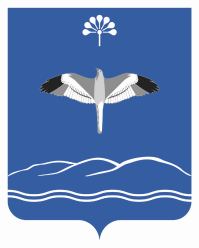 РЕСПУБЛИКА БАШКОРТОСТАНСОВЕТ СЕЛЬСКОГО ПОСЕЛЕНИЯ ЮНУСОВСКИЙ СЕЛЬСОВЕТ МУНИЦИПАЛЬНОГО РАЙОНАМЕЧЕТЛИНСКИЙ РАЙОН452563, Йонос ауылы   Хаерзаманов  урамы, 1Тел 2-86-37452563. с. Юнусово ,  ул. Хаерзаманова 1Тел.2-86-37